Reference:500322Dear Tracey VickersFREEDOM OF INFORMATION ACT 2000 - INFORMATION REQUEST REGARDING:  Enquiry into the value of council / authority Special Education Needs & Disability and Adult Social Care transport contracts operated by private hire operators.Thank you for contacting Worcestershire County Council.Your request for information has now been considered and the information you have asked for is enclosed. 
SEND 
ACS * EstimatedI draw your attention to the copyright statement and the Reuse of Public Sector Information section attached. If you have a complaint in relation to your request, please contact:Consumer Relations Department Worcestershire County CouncilCounty HallSpetchley RoadWorcesterWR5 2NPTel:  01905 84 6364If you remain dissatisfied with our response, you have the right to complain to the Information Commissioner at:Information Commissioner's OfficeWycliffe House Water LaneWilmslowCheshireSK9 5AFTel: 0303 123 1113 (local rate) or 01625 545 745 (national rate)www.ico.org.ukYours sincerely,Justine YoungWorcestershire County CouncilCopyright, Designs and Patents Act 1988Section 11A Freedom of Information Act 2001 andRe-Use of Public Sector Information Regulations 2005The enclosed documents are supplied to you by Worcestershire County Council pursuant to its statutory duties under the Freedom of Information Act 2000 and/or the Environmental Information Regulations 2004 and are subject to copyright protection.  In most cases Worcestershire County Council will own the copyright.  However, we draw your attention to the fact that some or all the documents may be the copyright of another person or organisation.The copyright owner of the information contained within the documents supplied to you in this case is Worcestershire County Council [and][or] a third party.Documents where the copyright is owned by Worcestershire County Council For documents where the copyright is owned by Worcestershire County Council you are free to re-use any of the documents supplied in any format or medium for the following purposes: for personal use including non-commercial research purposes, private study, internal circulation within your organisation or for the purposes of news reporting. However this is subject to the information contained within the documents being used accurately and not in a misleading context. You should also identify Worcestershire County Council as the source of the information. You can find more information about our implied terms of re-use at: http://www.worcestershire.gov.uk/download/downloads/id/3427/implied_re-use_and_copyright_licence.pdfHowever, if you would like to re-use our documents for other purposes e.g. publishing them or using them commercially, then you will need to make a formal application under the Re-Use of Public Sector Information Regulations 2005. You can make a formal application for re-use by writing to the Information Access Officer, Worcestershire County Council, County Hall, . Full guidance on how to make an application to re-use our information can be found in our Re-Use Policy at: http://www.worcestershire.gov.uk/info/20003/council_democracy_and_councillor_information/968/the_re-use_of_public_sector_informationDocuments where the copyright is owned by a Third PartyFor documents where the copyright is owned by an organisation or person other than Worcestershire County Council, you will need to apply direct to the copyright owner to re-use them.  Where possible we can help you identify the copyright owner[s] and their contact details.Compliance with intellectual property right legislation is solely your responsibility and  council accepts no liability for infringement of any intellectual property rights, including but not limited to copyright.Re-Use and Copyright Notice version 3.3, Feb 2016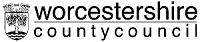 Tracey VickersEconomy & InfrastructureWorcestershire County CouncilCounty HallSpetchley RoadWorcesterWR5 2NPOnline: www.worcestershire.gov.uk03 September 2018YearSpend (£)No Of ClientsValue of contracts2017/185,976,50715684,844,1562016/175,712,87812904,641,4462015/165,085,46711764,036,7502017/181,630,8532951,202,6542016/171,286,670Data Not available828,556*2015/161,377,306Data Not available886,922*